     егерме етенсе сакырылышы                     пятнадцатое заседание      ун бишенсе ултырышы                            двадцать седьмого  созыва           КАРАР                                                                        РЕШЕНИЕ «21» декабрь 2016 й.                     № 128                       «21» декабря  2016 г.   О   бюджете сельского поселения Кушнаренковский сельсовет муниципального района Кушнаренковский район Республики Башкортостанна 2017 год и на плановый период 2018 и 2019 годов   Совет сельского поселения Кушнаренковский сельсовет  муниципального района Кушнаренковский Республики Башкортостан, РЕШИЛ:          1. Утвердить основные характеристики бюджета сельского поселения Кушнаренковский сельсовет муниципального района Кушнаренковский район  Республики Башкортостан (далее  бюджет сельского поселения) на 2017год:               общий объем предложенных расходов бюджета сельского поселения в сумме  16174 тыс. рублей.            прогнозируемый общий объем  доходов бюджета сельского поселения в сумме 16174  тыс. рублей.     Установить  предельный объем муниципального долга на 2017 год в сумме 0 тыс. рублей.         Установить верхний предел муниципального долга на 1 января 2017 года в сумме 500 тыс. рублей, в том  числе верхний предел муниципального долга  по муниципальным гарантиям в сумме 500тыс. рублей.         2. Утвердить перечень главных администраторов доходов бюджета сельского поселения и закрепить за ними  основные источники доходов бюджета сельского поселения  согласно приложению № 1 к настоящему решению.3. Утвердить перечень главных администраторов источников финансирования дефицита бюджета сельского поселения и закрепить за ними основные источники финансирования дефицита бюджета  сельского поселения  согласно приложению   №2 к настоящему решению.4. Установить в бюджете сельского поселения в 2017 году и на плановый период 2018 и 2019 годов поступления доходов по основным источникам согласно приложению № 3 к настоящему решению.5. Утвердить в пределах сумм, установленных решением, распределение расходов бюджета сельского поселения по разделам и подразделам, функциональной классификации расходов бюджетов Российской Федерации на 2017 год и на плановый период 2018 и 2019 годов согласно приложению № 4 к настоящему решению.         6. Утвердить распределение расходов по главным распорядителям средств бюджета сельского поселения на 2017 год и на плановый период 2018 и 2019 годов в соответствии с ведомственной структурой расходов бюджета поселения согласно приложению № 5 к настоящему решению.         7. Установить, что нормативные правовые акты, увеличивающие расходы сверх утвержденных в бюджете сельского поселения на 2017 год бюджетных назначений, а также сокращающие его доходную базу, подлежат исполнению в 2017 году при изыскании дополнительных источников доходов бюджета сельского поселения и (или) сокращении расходов по конкретным экономическим статьям.        Проекты нормативных правовых актов, требующие финансирования за счет средств бюджета сельского поселения  сверх расходов, утвержденных бюджетом, либо сокращающие его доходную базу, вносятся только при одновременном внесении предложений о дополнительных источниках доходов бюджета сельского поселения и (или) сокращении расходов по конкретным экономическим статьям.         8. Установить, что финансирование расходов бюджета  сельского поселения в 2017 году осуществляется в пределах фактически поступивших доходов.        9. Предоставить главе администрации сельского поселения Кушнаренковский сельсовет муниципального района Кушнаренковский  район Республики Башкортостан в ходе исполнения настоящего  решения право вносить изменения в:ведомственную структуру расходов бюджета сельского поселения -   в случае передачи полномочий по финансированию отдельных учреждений, мероприятий или видов расходов;ведомственную, функциональную и экономическую структуры расходов бюджета сельского поселения путем уменьшения ассигнований на сумму, израсходованную получателями бюджетных средств незаконно или не по целевому назначению, - по предписаниям контрольных органов;ведомственную, функциональную и экономическую структуры расходов бюджета сельского поселения - в случае образования в ходе исполнения бюджета сельского поселения на 2017 год экономии по отдельным статьям экономической классификации расходов бюджетов Российской Федерации;ведомственную, функциональную и экономическую структуры расходов бюджета сельского поселения - в случае обращения о взыскании на средства бюджета сельского поселения по денежным обязательствам получателей бюджетных средств на основании исполнительных листов судебных органов;ведомственную, функциональную и экономическую структуры расходов бюджета сельского поселения - на суммы средств, выделяемых за счет средств резервного фонда;в иных случаях, установленных бюджетным законодательством.         10. Установить, что заключение и оплата получателями бюджетных средств обязательств по договорам, исполнение которых осуществляется за счет средств бюджета сельского поселения, производятся в пределах утвержденных им бюджетных ассигнований в соответствии с ведомственной, функциональной и экономической структурами расходов бюджета.Принятые получателями бюджетных средств обязательства, вытекающие из договоров, исполнение которых осуществляется за счет средств бюджета сельского поселения, сверх утвержденных им бюджетных ассигнований, не подлежат оплате за счет средств бюджета сельского поселения на текущий финансовый год.          11. Установить, что нормативные правовые акты, частично (не в полной мере) обеспеченные источниками финансирования, применяются в пределах средств, утвержденных в бюджете сельского поселения.         12.Администрации сельского поселения Кушнаренковский сельсовет муниципального района Кушнаренковский  район Республики Башкортостан установить контроль за исполнением бюджета сельского поселения на 2017 год, полным поступлением платежей и налогов в бюджет, целевым и эффективным использованием бюджетных средств.         13. Администрация сельского поселения Кушнаренковский сельсовет муниципального района Кушнаренковский район Республики Башкортостан не вправе принимать в 2017  году решения, приводящие к увеличению численности работников учреждений и организаций бюджетной сферы.        14. Включить в бюджет сельского поселения расходы по формированию резервного фонда в сумме 5 тыс.рублей.        15. Предложить председателю Совета сельского поселения Кушнаренковский сельсовет муниципального района Кушнаренковский  район Республики Башкортостан и поручить администрации сельского поселения Кушнаренковский сельсовет муниципального района Кушнаренковский  район Республики Башкортостан издавать свои нормативные правовые акты в соответствии с настоящим решением.         16. Данное решение вступает в силу с 1 января 2017 года и действует по 31 декабря 2017 года и подлежит обнародованию  после его принятия и подписания в установленном порядке.Глава сельского поселенияКушнаренковский сельсовет муниципального района Кушнаренковский районРеспублики Башкортостан:                                                                 Р.Г.Исламов                           Перечень главных администраторов доходов бюджета сельского поселения Кушнаренковский сельсовет муниципального района Кушнаренковский район  Республики Башкортостан<1> В части доходов, зачисляемых в бюджет сельского поселения Кушнаренковский  сельсовет Кушнаренковский район Республики Башкортостан в пределах компетенции главных администраторов доходов бюджета поселения  Кушнаренковский сельсовет Кушнаренковский район Республики Башкортостан.<2> Администраторами доходов бюджета сельского поселения  Кушнаренковский сельсовет Кушнаренковский район Республики Башкортостан по подстатьям,  статьям, подгруппам группы доходов «2 00 00000 00 – безвозмездные поступления» в части доходов от возврата остатков субсидий, субвенций и иных межбюджетных трансфертов, имеющих целевое назначение, прошлых лет (в части доходов, зачисляемых в бюджет сельского поселения Кушнаренковский сельсовет Кушнаренковский район Республики Башкортостан) являются уполномоченные органы местного самоуправления поселения, а также созданные ими казенные учреждения, предоставившие соответствующие межбюджетные трансферты.Администраторами доходов бюджета сельского поселения Кушнаренковский сельсовет Кушнаренковский район Республики Башкортостан по подстатьям, статьям, подгруппам группы доходов «2 00 00000 00 – безвозмездные поступления» являются уполномоченные органы местного самоуправления поселения, а также созданные ими казенные учреждения, являющиеся получателями указанных средств.Глава сельского поселенияКушнаренковский сельсовет муниципального района Кушнаренковский районРеспублики Башкортостан	       Р.Г.Исламов                                                                                                                                     Приложение № 2к решению Совета сельскогопоселенияКушнаренковский сельсовет муниципального района Кушнаренковский район Республики Башкортостан от                                                                             «21» декабря  2016  г. №128                                                                                         «О  бюджете сельского поселения Кушнаренковский сельсовет муниципального Района Кушнаренковский район Республики Башкортостан  на 2017год и на плановый период 2018 и 2019годов»Перечень главных администраторов источников финансирования дефицита бюджета сельского поселения Кушнаренковский сельсовет муниципального района Кушнаренковский район Республики БашкортостанГлава сельского поселенияКушнаренковский сельсовет муниципального района Кушнаренковский районРеспублики Башкортостан                                                         Р.Г.Исламов                                                                        Приложение №3                                         к решению Совета сельского                                                                     поселения  Кушнаренковский сельсовет                                     муниципального района                                             Кушнаренковский район Республики                                                 Башкортостан от «21» декабря  2016 г. №128                                                                    «О    бюджете сельского поселения Кушнаренковский  сельсовет муниципального Района Кушнаренковский район Республики Башкортостан  на 2017 год и на плановый период 2018 и 2019 годов»Поступление доходов в бюджет сельского поселения  Кушнаренковский сельсовет муниципального района Кушнаренковский район Республики Башкортостан в 2017 году и на плановый период 2018 и 2019 годов                   	       тыс.руб.Глава сельского поселенияКушнаренковский сельсовет                                                            муниципального районаКушнаренковский районРкспублики Башкортостан                                                           Р.Г.ИсламовПриложение № 4к  решению Совета сельскогопоселенияКушнаренковский сельсовет муниципального района Кушнаренковский район Республики Башкортостан  	                                                                                                  от «21» декабря 2016  г. № 128                                                                                       «О  бюджете сельского поселения Кушнаренковский сельсовет муниципального Района Кушнаренковский район Республики Башкортостан  на 2017 год и на плановый период 2018 и 2019 годов»Распределение расходов сельского поселения Кушнаренковский сельсовет  муниципального района  Кушнаренковский район Республики Башкортостан на 2017 год и плановый период 2018 и 2019 годов по разделам и подразделам классификации расходов бюджетов                                                                                                                                                           (в тыс. рублях)Глава сельского поселенияКушнаренковский сельсовет муниципального района Кушнаренковский районРеспублики Башкортостан	Р.Г.Исламов                                                                                                                                   Приложение № 5к  решению Совета сельскогопоселенияКушнаренковский сельсовет муниципального района Кушнаренковский район Республики Башкортостан от                                                                                                 «21» декабря 2016  г. №128                                                                                        «О   бюджете сельского поселения Кушнаренковский сельсовет муниципального Района Кушнаренковский район Республики Башкортостан  на 2017 год и на плановый период 2018 и 2019 годов»Ведомственная структура расходов  бюджета сельского поселения Кушнаренковский сельсовет муниципального района Кушнаренковский район Республики Башкортостан на 2017 год и плановый период 2018 и 2019 годов                                                                                                                        ( в тыс. рублях)Глава сельского поселения Кушнаренковский сельсовет муниципального района  Кушнаренковский районРеспублики Башкортостан	 Р.Г.ИсламовБашkортостан  РеспубликаҺыКушнаренко районы муниципаль районынынКушнаренко ауыл советы ауыл билӘмӘҺе советы452230, Кушнаренко ауылы, Островский урамы, 23Тел. 5-73-36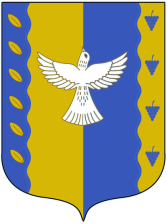 Республика  Башкортостансовет сельского поселения Кушнаренковский  сельсовет  муниципального  района Кушнаренковский район452230, село Кушнаренково, ул. Островского, 23Тел. 5-73-36Приложение  №1к   решению Совета сельского поселения                                          Кушнаренковский сельсовет муниципального района                                                                       Кушнаренковский район Республики Башкорстан от        21 декабря 2016 года №128                                                                              «О    бюджете сельского поселения Кушнаренковский сельсовет муниципального  района Кушнаренковский район Республики Башкортостан  на 2017 год и на плановый период 2018 и 2019годов»Приложение  № __                                                                        к  решению Совета сельского (городского) поселения                                          _____________ сельсовет муниципального района                                                                       _______________район Республики Башкорстан от __  _______ 2013 года № ___                                                                            «О бюджете сельского (городского) поселения ________ сельсовет (город _____)  ________ района Республики Башкортостан  на 2014 год и на плановый период 2015 и 2016 годов»Код бюджетной классификации Российской Федерации  Код бюджетной классификации Российской Федерации  Наименование главного адми-нистра-торадоходов бюджета  поселения Наименование 123791Администрация сельского поселения Кушнаренковский сельсовет муниципального района Кушнаренковский район Республики Башкортостан791 1 08 04020 01 0000 110Государственная пошлина за совершение нотариальных действий  должностными лицами органов местного самоуправления, уполномоченными в соответствии с законодательными актами Российской Федерации на совершение нотариальных действий7911 13 02995 10 0000 130Прочие доходы от компенсации затрат  бюджетов сельских поселений7911 16 23051 10 0000 140Доходы от возмещения ущерба при возникновении страховых случаев по обязательному страхованию гражданской ответственности, когда выгодоприобретателями выступают получатели средств бюджетов сельских поселений7911 16 23052 10 0000 140Доходы от возмещения ущерба при возникновении иных страховых случаев, когда выгодоприобретателями выступают получатели средств бюджетов сельских поселений7911 16 32000 10 0000 140 Денежные взыскания, налагаемые в возмещение ущерба, причиненного в результате незаконного или нецелевого использования бюджетных средств (в части бюджетов сельских поселений)7911 17 01050 10 0000 180Невыясненные поступления, зачисляемые в бюджеты сельских поселений7911 17 05050 10 0000 180Прочие неналоговые доходы бюджетов сельских поселений7912 00 00000 00 0000 000Безвозмездные поступления <1>Иные доходы бюджета сельского поселения Кушнаренковский сельсовет муниципального района Кушнаренковский район  Республики Башкортостан, администрирование которых может осуществляться главными администраторами доходов бюджета сельского поселения Кушнаренковский сельсовет муниципального района Кушнаренковский район  Республики Башкортостан в пределах их компетенции1 11 03050 10 0000 120Проценты, полученные от предоставления бюджетных кредитов внутри страны за счет средств бюджетов сельских поселений1 11 09015 10 0000 120Доходы от распоряжения правами на результаты интеллектуальной деятельности военного, специального и двойного назначения, находящимися в собственности сельских поселений1 11 09025 10 0000 120Доходы от распоряжения правами на результаты научно-технической деятельности, находящимися в собственности сельских поселений1 11 09045 10 0000 120Прочие поступления от использования имущества, находящегося в собственности сельских поселений (за исключением имущества муниципальных бюджетных и автономных учреждений,  а также имущества унитарных предприятий, в том числе казенных)1 12 04051 10 0000 120 Плата за использование лесов, расположенных на землях иных категорий, находящихся в  собственности сельских поселений, в части платы по договору купли-продажи лесных насаждений 1 12 04052 10 0000 120 Плата за использование лесов, расположенных на землях иных категорий, находящихся в  собственности сельских поселений, в части арендной платы  1 13 01995 10 0000 130Прочие доходы от оказания платных услуг (работ) получателями средств бюджетов сельских поселений1 13 02065 10 0000 130Доходы, поступающие в порядке возмещения расходов, понесенных в связи с эксплуатацией  имущества сельских поселений1 13 02995 10 0000 130Прочие доходы от компенсации затрат  бюджетов сельских поселений1 14 01050 10 0000 410Доходы от продажи квартир, находящихся в собственности сельских поселений1 14 03050 10 0000 410Средства от распоряжения и реализации конфискованного и иного имущества, обращенного в доходы сельских поселений (в части реализации основных средств по указанному имуществу)1 14 03050 10 0000 440Средства от распоряжения и реализации конфискованного и иного имущества, обращенного в доходы сельских поселений (в части реализации материальных запасов по указанному имуществу)1 14 04050 10 0000 420Доходы от продажи нематериальных активов, находящихся в собственности сельских поселений1 15 02050 10 0000 140Платежи, взимаемые органами местного самоуправления (организациями) сельских поселений за выполнение определенных функций1 16 23051 10 0000 140Доходы от возмещения ущерба при возникновении страховых случаев по обязательному страхованию гражданской ответственности, когда выгодоприобретателями выступают получатели средств бюджетов сельских поселений1 16 23052 10 0000 140Доходы от возмещения ущерба при возникновении иных страховых случаев, когда выгодоприобретателями выступают получатели средств бюджетов сельских поселений1 16 90050 10 0000 140Прочие поступления от денежных взысканий (штрафов) и иных сумм в возмещение ущерба, зачисляемые в бюджеты сельских поселений1 17 01050 10 0000 180Невыясненные поступления, зачисляемые в бюджеты сельских поселений1 17 05050 10 0000 180Прочие неналоговые доходы бюджетов сельских поселений2 00 00000 00 0000 000Безвозмездные поступления <1>, <2>код бюджетной классификации Российской Федерациикод бюджетной классификации Российской ФедерацииНаименование  главного администратора источников финансирования дефицита  бюджета муниципального районаадмини       стратораИсточников финансирования дефицита бюджета муниципального районаНаименование  главного администратора источников финансирования дефицита  бюджета муниципального района123791Администрация сельского поселения  Кушнаренковский сельсовет муниципального района Кушнаренковский район Республики Башкортостан79101 05 02 01 10 0000 510Увеличение прочих остатков денежных средств бюджета поселения 79101 05 02 01 10 0000 610Уменьшение прочих остатков денежных средств бюджета поселенияКОДНаименование групп, подгрупп , статей, подстатей, элементов , программ, кодов экономической классификации доходовСуммаСуммаСуммаКОДНаименование групп, подгрупп , статей, подстатей, элементов , программ, кодов экономической классификации доходов201720182019ВСЕГО16174   1658017026 1000000000 0000 000ДОХОДЫ1547415880163261010200001 0000 110Налог на доходы физических лиц1664176918641010201001 0000 110Налог на доходы с физических лиц с доходов,источником которых является налоговый агент, за исключением доходов, в отношении которых исчисление и уплата налога осуществляются в соответствии со статьями 227, 227.1 и 228 Налогового кодекса Российской Федерации.1636173918321010202001 0000 110Налог на доходы с физических лиц с доходов, полученных от осуществления деятельности физическими лицами, зарегистрированными в качестве индивидуальных предпринимателей, нотариусов, занимающихся частной практикой, адвокатов, учредивших адвокатские кабинеты и других лиц, занимающихся частной практикой в соответствии со статьей 227 Налогового кодекса Российской Федерации.1617181010203001 0000 110Налог на доходы с физических лиц с доходов, полученных физическими лицами в соответствии со статьей 228 Налогового кодекса Российской Федерации.1213141050000000 0000 000Налоги на совокупный доход6061621050301001 0000 110Единый сельскохозяйственный налог6061621060000000 0000 000НАЛОГИ НА ИМУЩЕСТВО13600 13850 14150 1060103010 0000 110Налог на имущество физических лиц, взимаемый по ставкам, применяемым к объектам налогообложения, расположенным в границах сельских поселений1900195020001060603310 0000 110Земельный налог с организаций, обладающих земельным участком, расположенным в границах сельских поселений90009100 9200 1060604310 0000 110Земельный налог с физических лиц, обладающих земельным участком, расположенным в границах сельских поселений27002800 295011100000000000000Доходы от использования имущества, находящегося в государственной и муниципальной собственности10015020011105025100000120Доходы, получаемые в виде арендной платы, а также средства от продажи права на заключение договоров аренды земли, находящиеся в собственности сельских поселений (за исключением земельных участков муниципальных бюджетных и автономных учреждений)1001502001170000000 0000 000ПРОЧИЕ НЕНАЛОГОВЫЕ ДОХОДЫ750 750 750 1170505010 0000 180Прочие неналоговые доходы бюджетов поселений5050502020499910 7502 151Прочие внебюджетные трансферты, передаваемые бюджетам сельских поселений6006006002020401410 0000 151Межбюджетные трансферты, передаваемые бюджетам сельских поселений из бюджетов муниципальных районов на осуществление  части полномочий на решение вопросов местного значения в соответствия  с заключенными соглашениями 100100100Наименование расходовРз ПрСуммаСуммаСуммаНаименование расходовРз Пр201720182019ВСЕГО16 17416 580 17 026 Общегосударственные вопросы01006 601 6 801 6 901 Глава0102587,7  587,7 587,7 Администрация01046 013,3 6 213,3 6 313,3 Резервный фонд01115 5 5 Благоустройство05037 310  7 6397 685 Дорожный фонд 0409600 600 1 000 Субсидия на софинансирование05021 423 1300 1 200  Субвенция1403235235235НаименованиеГлаваРз ПРСуммаСуммаСуммаНаименованиеГлаваРз ПР201720182019ВСЕГО79116 174 16 580 17 026 Администрация сельского поселения Кушнаренковский сельсовет муниципального района Кушнаренковский район Республики Башкортостан79101046 013,3  6 213,3 6 313,3 Глава7910102587,7  587,7  587,7  Резервный фонд79101115 5 5 Благоустройство79105037 310 7 639 7 685 Дорожный фонд7910409600 600 1 000  Субсидия на софинансир.7910502142313001200Субвенция7911403235235235Субвенция (пенсионное)7911403135 135 135 Субвенция (топливо энергитические ресурсы) 7911403100 100 100 